DEMANDE D’INSCRIPTION INDIVIDUELLE (1 fiche par personne et/ou véhicule)NOM……………………………………………………………………………….. PRENOM…………………………………                                     ADRESSE……………………………………………………………………………………………………………………………CODE POSTAL………………….. VILLE… …………………. ………………… .           PAYS…… …………………….Email …. ……………………………………………………………..            Tél :…………………………………………..                                            VEHICULE… ……………………………IMMATRICULATION ……………………………………       (joindre assurance)                                          CLUB… …………………………………………………Nombres de tentes……………………………Une contribution de 5 € est demandée par participant, offerte aux propriétaires des véhiculeset au moins de 15 ansRèglement intérieur :     1 – Chaque participant est tenu de se présenter à l’accueil dès son arrivée     2 – Les systèmes d’identification fournies à l’accueil seront apposés à vue visible sur les véhicules     3 – Les tenues et les mises en scène de l’Axe sont interdites     4 – Toutes les armes doivent être conformes avec la législation en vigueur     5 – Aucun tir, même à blanc n’est autorisé.     6 – L’organisateur ne pourra être tenu responsable des accidents et vols qui pourraient survenir lors de              La manifestation     7 – Les participants sont tenus de respecter l’environnement (trou et feu au sol sont interdits)           Tout vandalisme et ou dégradation seront signalés aux autorités et sanctionnés.     8 – Le nombre de places étant limité, l’organisation se réserve le droit de clore l’inscription à tout moment.LIRE ATTENTIVEMENT LES POINTS SUIVANTS :            Ecrire lisiblement en MAJUSCULES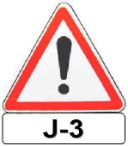 Date limite des pré- inscriptions le 17 Avril 2016           Accompagné du règlement par chèque à l’ordre du « Comité des fêtes de LOCON »Etant entendu que :Je reconnais être en règle avec la législation en vigueur pour les armes et les véhiculesJe respecterais les consignes données par les organisateurs ou les forces de l’ordre.CORRESPONDANCE  à adresser impérativement :                                               SIGNATURECOMITE DES FETES  - Mairie de LOCON                                              75, Rue Louis Duquesne   62400 – LOCONTel : 03.21.68.69.66   		